Исх. № 01-24/60					                            от “03” марта  2016 годаНачальникам УО,Заведующим ДОУО летней шахматной школе на берегу Черного моряУважаемые руководители!ГАУ ДО РС (Я) «Малая академия наук Республики Саха (Якутия)»                       с 15 июля до 29 июля 2016 годаприглашает детей старшего дошкольного возраста (6-7 лет) совместно с сопровождающим родителем провести отдых, совмещенный с шахматным образованием на берегу Черного моря в г.Анапе. Занятия в летней шахматной школе будет проводить И.Г. Сухин, к.п.н., старший научный сотрудник Института стратегии развития образования Российской академии образования (г. Москва), лауреат Фонда Первого Президента Республики Саха "Во славу и пользу республики" (2012), кандидат в мастера спорта по шахматам, автор Федерального курса "Шахматы – школе".Основная цель школы: повышение интеллектуального потенциала детей посредством мега-курса шахмат как надпредметной дошкольной и школьной дисциплины, включающей в себя как единое неразрывное целое: 1) шахматы, 2) математику, 3) логику, 4) чтение, 5) язык.Учеба будет сочетаться с активным отдыхом во второй половине дня, разнообразной спортивной и культурной программами, запланированы экскурсия в Азовское море, аквапарк, дельфинарий.Примерная программа летней школы:15 июля: прилет16-27 июля учеба и отдых: утренняя физзарядка у моря, учебные занятия, отдых на берегу, вечерние спортивные или культурные мероприятия. В том числе, два дня планируется на экскурсии и аквапарк.28 июля -  сборы29 июля - вылетСтоимость путевки для одного сопровождающего взрослого (законного представителя) и ребенка 6-7 лет – 46.000 рублей (проживание в 4-х местном номере отеля (2-х местные номера дороже в два раза), 3-х разовое питание, занятия, спортивные и культурные мероприятия у моря). Авиаперелет, экскурсии не входят в стоимость путевки.Для участия в школе необходимо внести предоплату в размере 15% от стоимости путевки на расчетный счет ГАУ ДО РС (Я) «Малая академия наук РС (Я)» (оплатить до 1 апреля 2016 г. и отправить копию квитанции по адресу forum_oktem@mail.ru, с пометкой «Летняя шахматная школа у моря»). Места в летнюю школу ограничены, в первую очередь принимаются заявки от победителей и призеров шахматной олимпиады И.Г. Сухина и фестиваля «Приключения в Шахматном королевстве». Всем заинтересованным лицам обращаться к Степановой Ольге Николаевне, начальнику отдела дошкольного и начального образования ГАУ ДО РС(Я) «МАН РС (Я)", к.т.89841067191Ректор				Егоров В. А.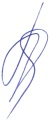 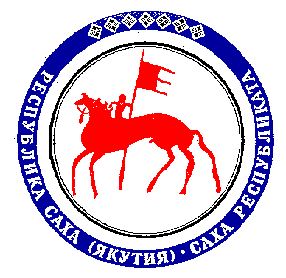 ГОСУДАРСТВЕННОЕ АВТОНОМНОЕ УЧРЕЖДЕНИЕДОПОЛНИТЕЛЬНОГО ОБРАЗОВАНИЯ РЕСПУБЛИКИ САХА (ЯКУТИЯ)«МАЛАЯ АКАДЕМИЯ НАУК РЕСПУБЛИКИ САХА (ЯКУТИЯ)»ГОСУДАРСТВЕННОЕ АВТОНОМНОЕ УЧРЕЖДЕНИЕДОПОЛНИТЕЛЬНОГО ОБРАЗОВАНИЯ РЕСПУБЛИКИ САХА (ЯКУТИЯ)«МАЛАЯ АКАДЕМИЯ НАУК РЕСПУБЛИКИ САХА (ЯКУТИЯ)»ГОСУДАРСТВЕННОЕ АВТОНОМНОЕ УЧРЕЖДЕНИЕДОПОЛНИТЕЛЬНОГО ОБРАЗОВАНИЯ РЕСПУБЛИКИ САХА (ЯКУТИЯ)«МАЛАЯ АКАДЕМИЯ НАУК РЕСПУБЛИКИ САХА (ЯКУТИЯ)»ГОСУДАРСТВЕННОЕ АВТОНОМНОЕ УЧРЕЖДЕНИЕДОПОЛНИТЕЛЬНОГО ОБРАЗОВАНИЯ РЕСПУБЛИКИ САХА (ЯКУТИЯ)«МАЛАЯ АКАДЕМИЯ НАУК РЕСПУБЛИКИ САХА (ЯКУТИЯ)»678011, Республика Саха (Якутия) Хангаласский улус, с. Чапаево, ул. Г. Саввина, д. 1.Телефон/факс: (44) 24-562, E-mail: forum_oktem@mail.ru678011, Республика Саха (Якутия) Хангаласский улус, с. Чапаево, ул. Г. Саввина, д. 1.Телефон/факс: (44) 24-562, E-mail: forum_oktem@mail.ruР/с 40601810100003000001Отделение - НБ РС (Я) Банка России г. ЯкутскИНН 1431007115           КПП 143101001БИК 049805609Р/с 40601810100003000001Отделение - НБ РС (Я) Банка России г. ЯкутскИНН 1431007115           КПП 143101001БИК 049805609